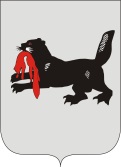 ИРКУТСКАЯ ОБЛАСТЬСЛЮДЯНСКАЯТЕРРИТОРИАЛЬНАЯ ИЗБИРАТЕЛЬНАЯ КОМИССИЯг. СлюдянкаО регистрации Махалиной Елены Петровныкандидатом в депутаты Думы муниципального образования Слюдянский район по одномандатному избирательномуокругу № 10Проверив соответствие порядка выдвижения гражданина Российской Федерации Махалиной Елены Петровны кандидатом в депутаты Думы муниципального образования Слюдянский район седьмого созыва по одномандатному избирательному округу № 10 требованиям Закона Иркутской области от 11 ноября 2011 года № 116-ОЗ «О муниципальных выборах в Иркутской области» (далее – Закон) и представленные для регистрации кандидата документы, в соответствии с пунктом 3 части 4 статьи 32, частью 2 статьи 34, частью 1 статьи 62 указанного Закона, Слюдянская территориальная избирательная комиссияРЕШИЛА:1. Зарегистрировать кандидатом в депутаты Думы муниципального образования Слюдянский район седьмого созыва по избирательному округу № 10 Махалину Елену Петровну, гражданина Российской Федерации, дата рождения – 4 января 1962 г., работающую начальником страхового отдела в городе Байкальске в организации филиала Публичного Акционерного общества Страховой компании «Росгосстрах» в Иркутской области, проживающую в г. Байкальске Слюдянского района Иркутской области, выдвинутую Иркутским региональным отделением Всероссийской политической партии «ЕДИНАЯ РОССИЯ», «26»  июля  2019 года в 11 часов 42 минут.2. Выдать Махалиной Елене Петровне удостоверение установленного образца.3. Направить копию решения в газету «Славное море», а также разместить на официальном сайте администрации муниципального образования Слюдянский район: http://www.sludyanka.ru/ в разделе «Избирательная комиссия».Председатель комиссии                      		           	      Н.Л. ЛазареваСекретарь комиссии                                                                       Н.Л. ТитоваР Е Ш Е Н И ЕР Е Ш Е Н И Е26 июля 2019 года№ 104/805